Social Studies 9Triumph of Parliament, the Restoration, and the Glorious RevolutionTriumph of ParliamentKing Charles has been executed by parliament, now who is in charge? Technically it would be Charles II, the beheaded king’s son, but he was off in ____________________. He did become king of the ____________ once his father was given “the axe”. What happened was that England became a republic, known as the “Commonwealth” when the Rump Parliament voted to abolish the monarchy and the House of Lords.Cromwell and his PowerLeader of the New Model Army, who had backed the Parliamentary cause, was now set to suppress any opposition from Ireland and Scotland.Room for notes from Impartial History _______________________________________________________________________________________________________________________________________________________________________________________________________________________________________________________________Cromwell as Lord ProtectorCromwell lost patience with the Rump Parliament, the army wanted more influence. When the Rump refused to hold an election unless they were guaranteed their seats, Cromwell marched in with an army and drove the members out. He then locked them out.Senior army officers then named him Lord Protector of England; making him the military dictator of England.Cromwell divided the country into districts and placed a major general in each district to enforce the blue laws and other municipal regulations.Cromwell surrounded himself with pious advisors and tried to pack parliament full of them as well. Cromwell’s dictatorship was unpopular, but no one was strong enough to resist, and people were too tired of war to revolt. Cromwell regarded himself as a failure, why?_______________________________________________________________________________________________________________________________________________________________________________________________________________________________________________Cromwell died in 1658, leaving the country’s leadership to his son Richard, who did not last long on, who resigned failing to reconcile the differences between the army and Parliament.*Side note: Who were the Levellers?*The RestorationCromwell was dead. His son fled. Who’s to be in charge? General Monk marched down from Scotland. Recalled the Long Parliament and ordered them to dissolve and have a new parliament elected so that civil war would not break out once again.After such a stifling dictator, England welcomed back the idea of the monarchy being restored, which was exactly what the new Parliament called for.1660 Charles II sailed into London on his 30ieth Birthday. Parliament insisted that the new kingship should be a constitutional monarchy. Charles was reluctant (he too believed he was placed back on the throne by “divine right”. Charles II wanted most Parliament members to support him. He bribed, blackmailed, and persuaded to influence elections. He decreased the power of Puritans by forcing the Nation’s clergymen to swear an oath designed to weed out all non-conformists. The new “Cavalier parliament” was full of Tories and a few Whigs.With Charles back in charge, he set about overturning all the blue laws. (He modeled expected behavior bedding several ladies of the court, actresses, and other pretty faces. He also enjoyed yachting and betting on horses). Charles also tried to protect the religious freedom of Catholics in England, but the new Parliament passed the Test Act. Charles punished the regicides: 13 members of the Rump Parliament were hanged, quartered, and drawn. Cromwell and other Roundheads were dug up, hung, and beheaded. 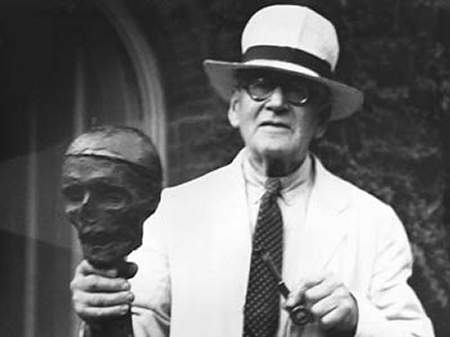 The Glorious RevolutionNo Catholics on the Throne please! Sorry to James II: Charles II’s brother was openly Catholic. Thus Parliament made swift moves to remove him from power.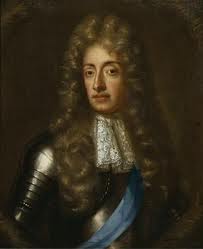 James II wanted to restore England back to Catholicism. He gave high posts and offices to other Catholics, despite the test act. He claimed Divine Right of Kings and was going to do away with Parliament. James II instituted a ‘reign of terror’ when revolts sprung up against him, demonstrating support for Charles II illegitimate son, the Duke of Monmouth. When James II had a son in 1688, Parliament invited James II’ Protestant daughter and her husband, William of Orange, to become ‘joint’ Queen and King of England.Mary and William ushered in a Glorious Revolution, because the monarchy had been chosen and given their authority by parliament… not hereditary or divine right. This action made it clear that the real government was parliament in England.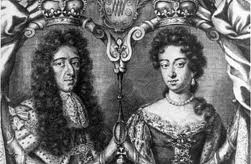   William claimed to have come to help the English solve their differences, and he did. He took over the throne, and ruled in solidarity after Mary died. He did, however, agree to the Bill of Rights and the Act of Settlement. Fun Facts!The early years of Charles's reign saw an appalling plague (1665) and the Great Fire in 1666 which led to the substantial rebuilding of the city of London.In 1670, Charles signed a secret treaty with Louis XIV of France. He agreed to convert to Catholicism and support the French against the Dutch (Third Anglo-Dutch War 1672-1674), in return for which he would receive subsidies from France, thus enabling his some limited room for maneuver with parliament.In 1677, Charles married his niece Mary to the Protestant William of Orange, partly to re-establish his own Protestant credentials. Although Charles had a number of illegitimate children with various mistresses (approximately 14), he had none with his wife, Catherine of Braganza. His Catholic brother James was thus his heir. Knowledge of his negotiations with France, together with his efforts to become an absolute ruler, brought Charles into conflict with parliament, which he dissolved in 1681. From then until his death he ruled alone.Charles's reign saw the rise of colonization and trade in India, the East Indies and America (the British captured New York from the Dutch in 1664), and the Passage of Navigation Acts that secured Britain's future as a sea power. He founded the Royal Society in 1660. Charles died on 6 February 1685, converting to Catholicism on his death bed.William of Orange was born on 4 November 1650 in The Hague, Netherlands. His father, William II of Orange, died just before his birth. His mother Mary was English, the daughter of Charles I. (So that makes Mary, daughter of James II, his Second cousin?)